Уважаемые учащиеся, родители и педагоги!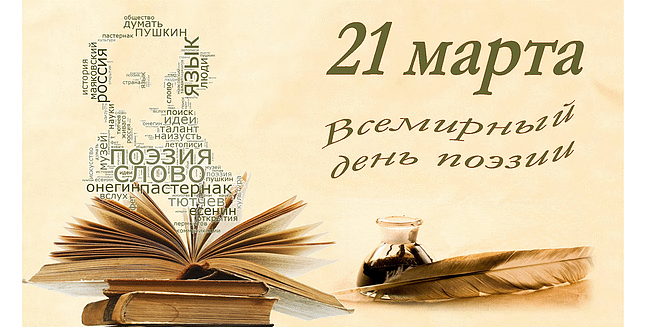 Приглашаем вас принять участие в IV Областном конкурсе поэтов «Когда стихи со мною говорят…»им.А.Ф.Зевакина, в котором могут участвовать все желающие!         Темы для стихотворений в 2021 году следующие: «Всему начало здесь, в краю моём родном…»«Детство с книгой» (В честь 10-летия детства в России)«Ужасно интересно всё то, что неизвестно!» (В честь Года науки и технологий)«Патриот Сибири» (В честь года С.У.Ремезова в Тобольске)      Условия участия:      - Размер стихотворения не менее 2 строф (8 строчек)      - Стихотворение должно быть напечатано и опубликовано на странице конкурса https://vk.com/public192672413 до 5.04.2021, можно добавить рисунок по теме стихотворения.        Все стихотворения будут собираться в разделы книги по категориям: учащиеся 1-4 классов, учащиеся 5-8 классов, учащиеся 9-11 классов, родители, педагоги.       Все участники получат грамоты, лучшие – дипломы I,  II,  III степени. Торжественное чествование победителей и призёров конкурса состоится в апреле-мае  2021 года в МАОУ «Байкаловская СОШ».  Самые активные педагоги-библиотекари, учителя начальных классов, учителя литературы будут  награждены грамотами.    Просьба публиковать стихи в официальном сообществе конкурса в социальной сети «ВКонтакте» самостоятельно           https://vk.com/public192672413 . Также работы можно прислать до 5 апреля 2021 года на адрес конкурса  kogdastihi@mail.ru.